stupeň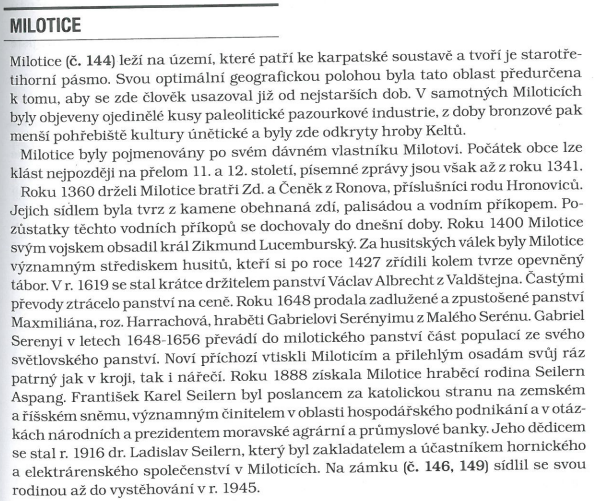 						Z publikace Kyjov a okolí, ZŠ J. A. Komenského KyjovVyber správnou odpověď.Na webových stránkách https://www.zamek-milotice.cz/cs/informace-pro-navstevniky/navstevni-rad  se dočteš mnoho informací. Najdi správné informace a dopiš.Kolik částí areálu je veřejně nepřístupných?	___________________________________Jaký počet lidí musí mít nejmenší skupina na prohlídce s průvodcem? __________________Na ochranu památek je vydáno množství zákazů. Vyber pět, které jsou podle tebe nejdůležitější. Zdůvodni svůj výběr.__________________________________________________________________________________________________________________________________________________________________________________________________________________________________________________________________________________________________________________________________________________________________________________________________________________________________________________________________ Pozorně si prohlédni obrázek a pročti text pod ním.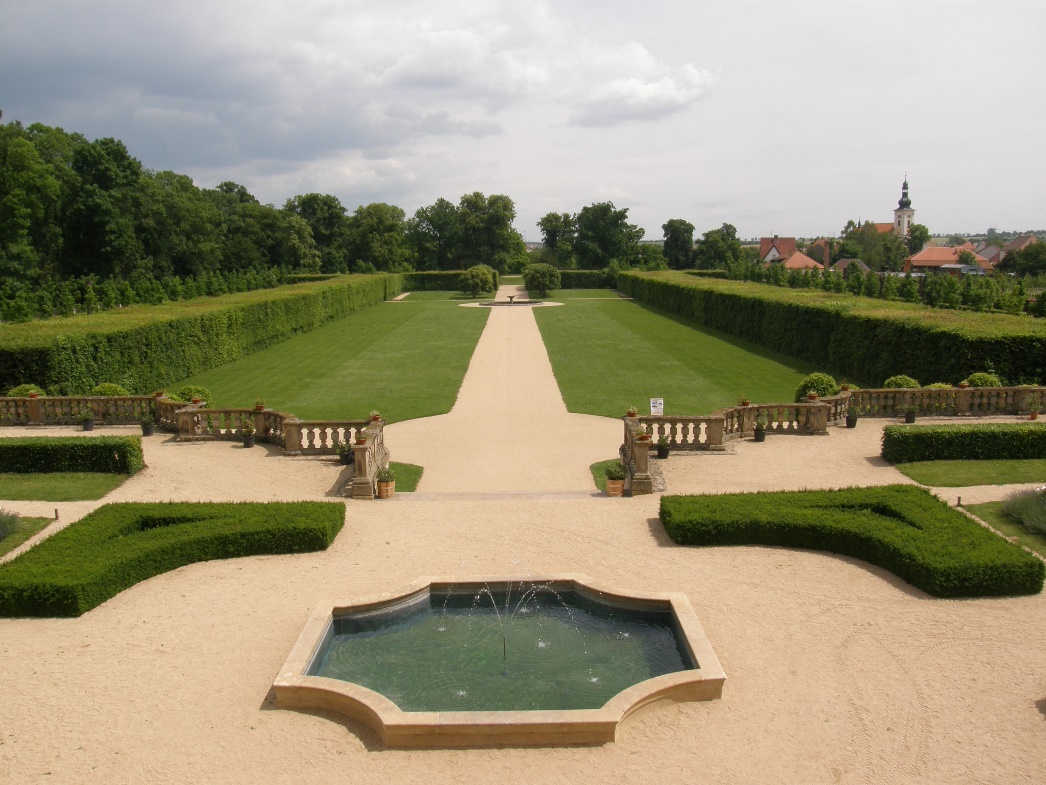 Zahrada milotického zámku se rozprostírá v Moravském Slovácku v nadmořské výšce 184 m.n.m. na rozloze 4,5 ha, přilehlá bažantnice přibližně na 15 ha. Její umístění na rovině umožňuje vyznění její barokní osy a napojení zahrady do krajiny.                                                            První zmínky o zahradě jsou z roku 1611. Jednalo se o zahradu formální (pravidelnou). Zahrada byla nevelkého rozsahu, pěstovaly se v ní hlavně léčivé rostliny, zelenina a byliny vhodné pro kuchyni. Nacházela se po pravé straně zámku. Již v roce 1637 je doloženo rozdělení zahrady na ozdobnou, kuchyňskou a ovocnou.Jaké rostliny se asi mohly pěstovat v zámecké zahradě? Napiš alespoň 5.______________________________________________________________________________________________________________________________________________________ Dokresli obrys zámku podle osy souměrnosti.V každé zámecké zahradě nesmí chybět kašna. Navrhni takovou kašnu pro Milotice. Musí být osově souměrná.Při prohlídce zámku se můžete cítit jako zámečtí páni. Pozorně si pročti a doplň.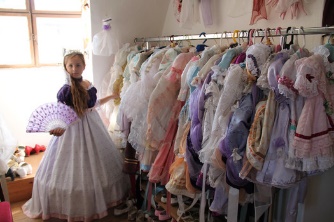 CENA ZA PŮJČENÍ KOSTÝMU:300 Kč (dospělý)160 Kč (dítě do 12 let a do 150 cm)Možnost zapůjčení repliky dobových šatů na procházku zahradami a fotografování v exteriérech zámeckého areálu, a to na dobu 30 minut.Po zakoupení lístku v pokladně půjdete do půjčovny kostýmů, kde budete oblečeni. Po oblečení kostýmu vám bude oznámen čas návratu. Během těchto 30 minut máte možnost se sami bez průvodce v kostýmu vyfotografovat a procházet se francouzskou zahradou, anglickým parkem, oranžeriemi nebo nádvořími. Do interiéru zámku se v kostýmech nechodí (výjimkou jsou pouze kostýmové školní prohlídky v měsících květen a červen).Je nutné dodržet limit 30 minut, poněvadž je to doba, než pot pronikne skrze spodní oblečení do kostýmu. Nedodržení limitu je pokutováno částkou 200,- Kč na osobu, což je suma pokrývající náklad na vyčištění oděvu.Je možné si také zapůjčit historický kočárek (tzv. princesku) pro Vaše dítě - cena 90,- Kč (malý) a 150,- Kč (velký). V případě, že byste se chtěli s kočárkem jenom vyfotit, je cena pouze 30,- Kč.Půjčovna kostýmů disponuje 160 kostýmy různých velikostí. Mohou se tak obléci, jak děti od jednoho roku, tak dospělí, dámy i pánové.Kostýmy se půjčují za každého počasí, v případě deště se lze procházet pouze pod arkádami zámku na vnitřním nádvoří a v oranžeriích. Kostýmy jsou replikami barokních, rokokových a romantických šatů. Budete tedy oblečeni za malé prince, princezny, popřípadě hrabata a hraběnky. Jiné kostýmy (piráty, rytíře, šašky,…) nevedeme.Kolik Kč zaplatí za prohlídku v kostýmu rodina, kde jsou 2 dospělí a 2 děti do 12 let?___________________________________________________________________________ Rodina si vypůjčila kostým v 10: 45. V kolik hodin jej musí vrátit, aby neplatila žádnou pokutu?___________________________________________________________________________ O kolik korun se prodraží návštěva zámku, když si budete chtít vypůjčit na focení velký kočárek?___________________________________________________________________________ Vymýšlejte pro své spolužáky další slovní úlohy. Výlet do Milotic V pátek se chceš jet s babičkou podívat do Milotic na zámek. Babička bydlí v Kyjově, 10 minut pěší chůze od autobusového nádraží. Chcete stihnout první prohlídku zámku, která začíná v 9 hodin. 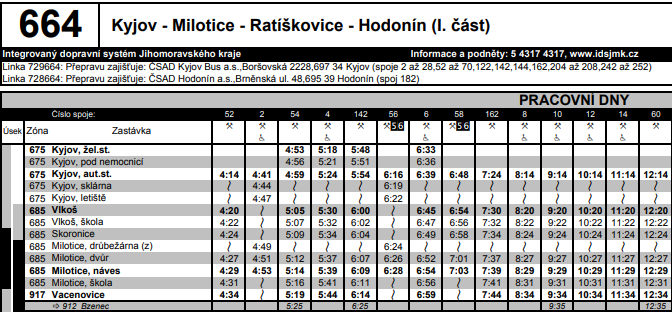 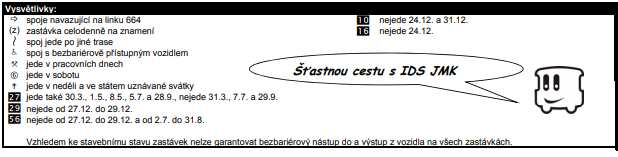 Vyčti z jízdního řádu:V kolik hodin musí autobus z Kyjova vyrazit, abyste stihli prohlídku v 9:00?.....................................V kolik hodin vyjdete z domu na autobus?.....................................................Na které kyjovské zastávce budete na autobus čekat?................................................................Jaké číslo bude mít váš linkový autobus?...........................................V kolik hodin přijedete na zastávku Milotice, náves?................................................................Kterými obcemi projedete, než se dostanete do Milotic?...........................................................Kolik zastávek v obci Milotice projedete, než dorazíte do vaší cílové stanice Milotice, náves? Které zastávky to jsou?...............................................................................................................Ve Skoronicích přistoupí do autobusu tvůj kamarád. V kolik hodin to bude?...........................Můžeš jet stejným autobusem do Milotic i v sobotu?..........................................................................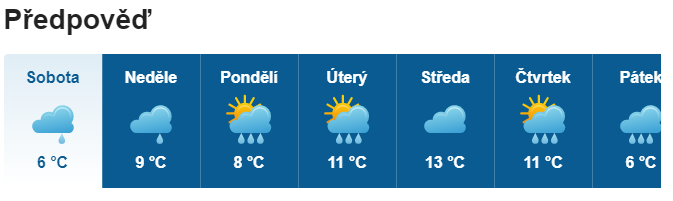 Podívej se na předpověď počasí. Napiš, co vše si musíš vzít, abys byl(a) na cestu dobře vybaven(a).______________________________________________________________________________________________________________________________________________________Kdy byste se nevydali na výlet vůbec. Zdůvodni své rozhodnutí.______________________________________________________________________________________________________________________________________________________ Na zámku se natáčela velká spousta různých filmů a pohádek. Zjisti na internetu, které to byly._______________________________________________________________________________________________________________________________________________________________________________________________________________________________________________________________________________________________________________________________________________________________________________________ Můžeš doplnit obrázkem známé pohádky.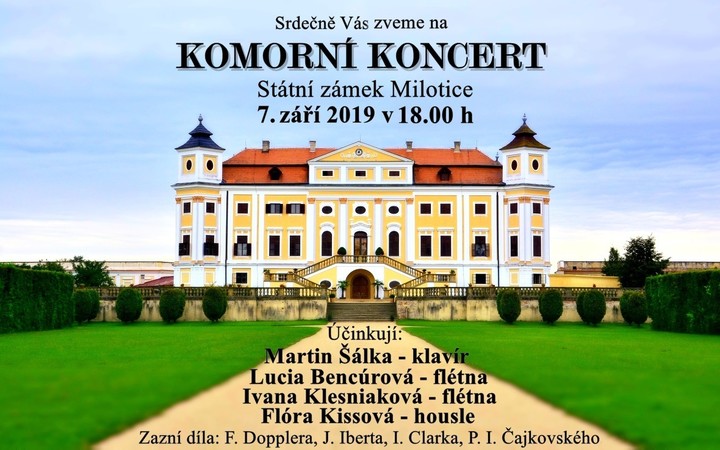 Odpovídej podle plakátu.Jaká akce se uskutečnila na zámku? _____________________________________________ Kdo na koncertu vystupoval? ___________________________________________________ ___________________________________________________________________________ ___________________________________________________________________________ Na co hraje umělkyně s iniciálami L. B.? __________________________________________ Na koncertu zazněla díla hudebních skladatelů. Doplň do vět. Můžete používat i kalkulačku.Doppler (*1821 -  1883)	Čajkovskij (*1840 -  1893)	Ibert (*1890 -  1962)Clark (*1674 -  1707)V 18. století žil _____________________. Nejvyššího věku se dožil ____________________. Potkat se nikdy nemohli ________________________ a ___________________________.Milotice byly pojmenovány podle původního majitele Milotice.anoneO Miloticích se můžeme dočíst až po roce 1341.anoneMezi majitele patřili i Serényiové.anoneNa zámku žilo panstvo až do roku 1945.anone